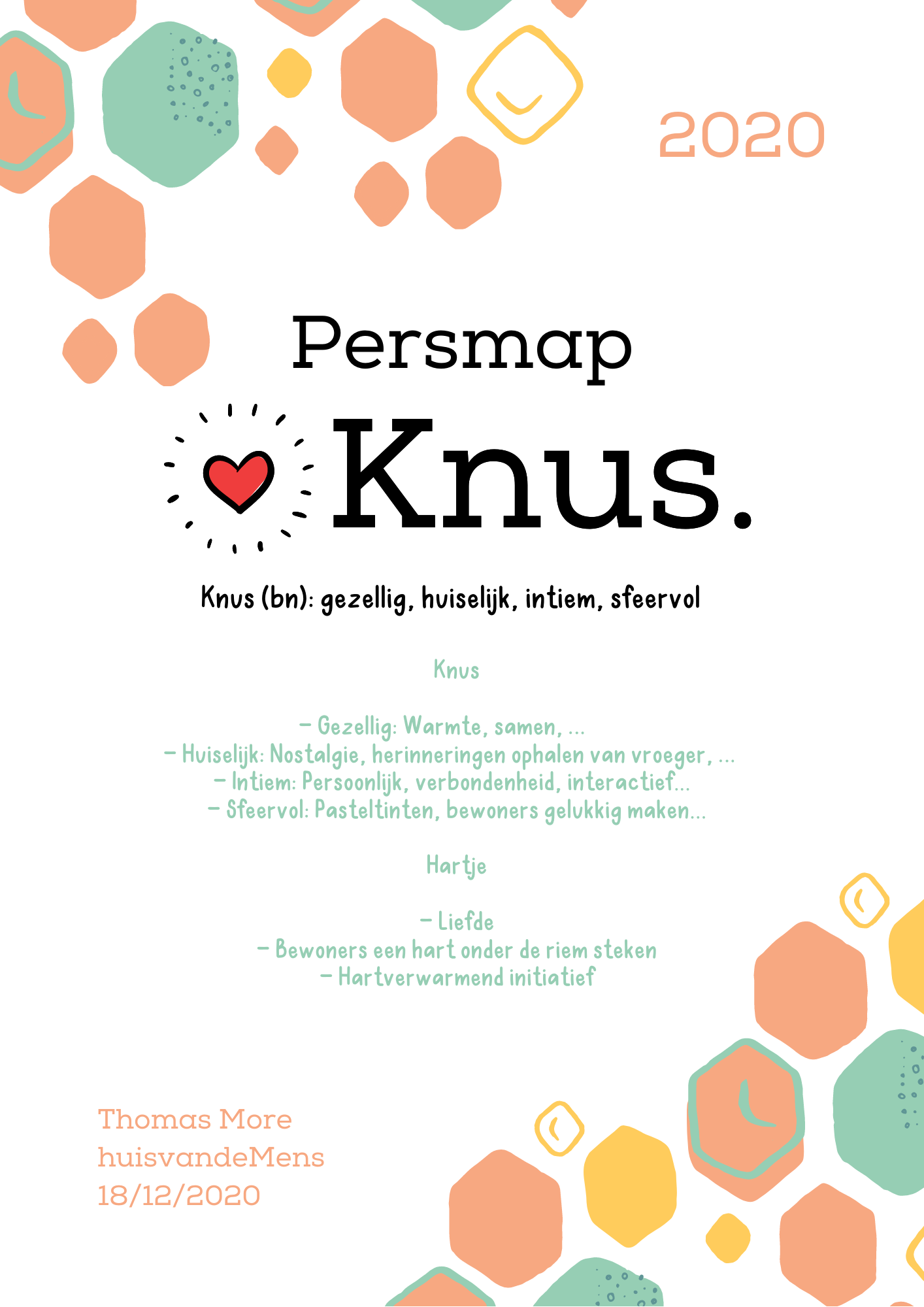 Persbericht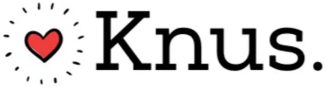 STUDENTEN THOMAS MORE OVERHANDIGEN KNUSBOXGeel, 17 december 2020 - Op 18 december 2020 overhandigt een groep studenten om 10.00 uur de eerste Knusbox aan het woonzorgcentrum ‘T Smeedeshof in Oud-Turnhout. Ze realiseerden de box om mensen in rusthuizen een warm hart onder de riem te steken. De studenten van Thomas More Kempen (Campus Geel, Vorselaar en Turnhout) hebben het project mogelijk kunnen maken met steun van huisvandeMens. Overhandiging box18 studenten van Thomas More Kempen werkten multidisciplinair een semester lang samen aan een maatschappelijk project. De eerste box is een feit en wordt op 18 december 2020 om 10.00 uur overhandigd aan het rusthuis ’T Smeedeshof in Oud-Turnhout. Om 09.30 organiseren de studenten ook een online persmoment. Volg het persmoment via deze link.Wat doet KnusKnus biedt verrassingsboxen aan voor iedereen die de bewoners van woonzorgcentra gelukkig wil maken ongeacht de connectie met de bewoners. De inhoud van de box is universeel met andere woorden, voor elke bewoner zit er wel iets in. Zo is er gedacht aan bewoners die slechthorend zijn, slechtziend zijn… KnusboxDe knusbox is een box vol producten speciaal ontworpen voor bewoners van woonzorgcentra. In de toekomst zal Knus diverse boxen produceren met verschillende thema’s. Het thema hangt af van het seizoen of speciale gebeurtenissen. Momenteel is de winterbox een try-out. Wat er juist in de box zit, is een verrassing voor het persmoment! Meer info over Knus is te vinden op de website.AGENDA ONLINE PERSMEETING VRIJDAG 18 DECEMBER OM 09:30 Klik hier om deel te nemen aan de vergadering NOOT VOOR DE REDACTIE Lore Van Mechelen
0493 53 37 52
knusboxen@outlook.bePROFIELSCHETSKnus is ontstaan door 18 studenten van Thomas More Kempen (Campus Geel, Vorselaar en Turnhout). Ze hebben samen 3 maanden gewerkt om een verrassingsbox te lanceren. Hun doel is om bewoners uit woonzorgcentra een warm hart onder de riem te steken en er voor te zorgen dat ze zich minder eenzaam voelen.2 studenten zullen dit project verder zetten en worden daarbij opgevolgd door de ICE-Cube, dé community van Thomas More Kempen voor ondernemende studenten.Communicatie Facebook en InstagramFacebook Instagram 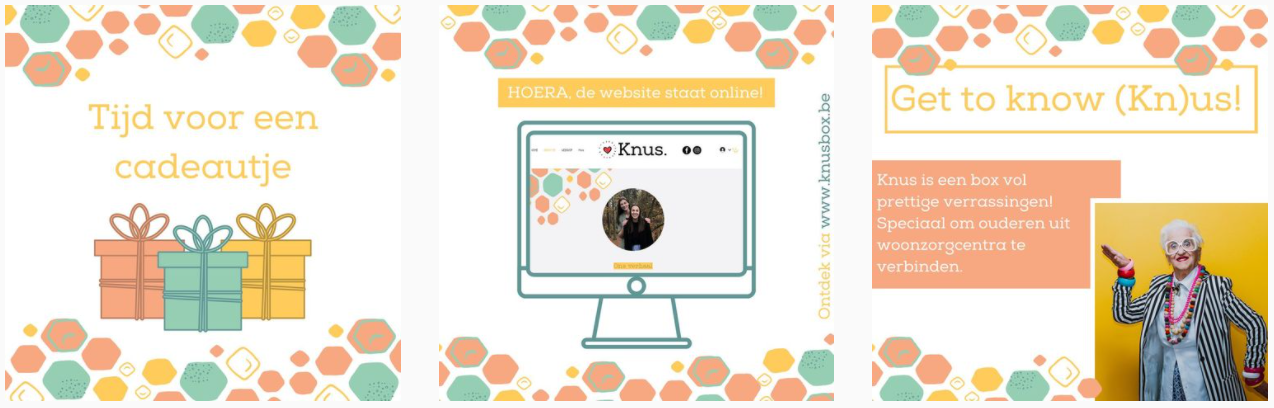 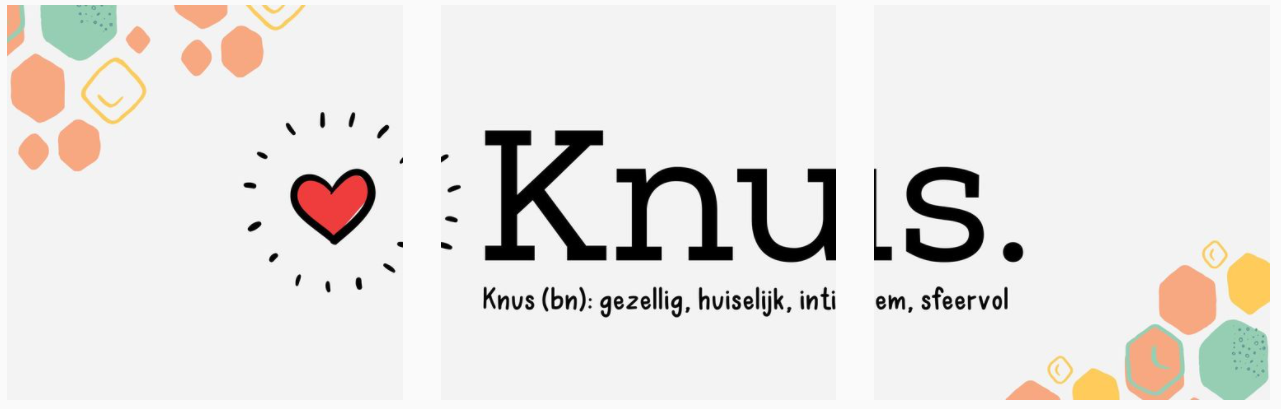 WebsiteWebsite Algemene infoMissieEen knusse verrassingsbox die alle bewoners van woonzorgcentra verbindt door ontspanning en amusementVerrassingsboxPersoonlijke boodschap, activiteiten en toffe bezighedenAlle bewoners van woonzorgcentraSamenbrengen door activiteiten en wensenBetrokkenheid: een box op maat waarbij we rekening houden met de wensen van alle bewoners. Elke bewoner zal zeker iets vinden dat hij/zij graag doet.VerbindingTussen bewoners en KnusTussen bewoners onderlingTussen bewoners en omgeving (Familie, vrienden, lokale buurt) Die de bewoner met zichzelf maaktOntspanning en amusementPlezier…TeamCampus GeelSociaal werk: Anna De Cuyper en Lore Van MechelenOffice Management Communicatie en creatie: Noa Smolders en Melanie LavrijsenEvents en creatie: Jill Mols, Rosalie Beyens, Anouk Huysmans en Maja BijlemansBedrijfsmanagementLogistiek: Anouar Bouziane Rechtspraktijk: Samir Bouhoudan en Frigimine DiasonamaMarketing: Louise PostCampus TurnhoutSport- en cultuurmanagement: Axelle Van Laerhoven, Knud Geeraerts, Brent Scheers en Emiel FierensCampus VorselaarKleuteronderwijs: Erin Van Gorp en Emilie BogaertsWaar het allemaal begonDream om te zienWie6 studenten sociaal werkLocatieWoonzorgcentrum Katharinadal Orelia in HasseltOorspronkelijk ideeWensboom moderniseren: quiz om wensen van bewoners te weten te komen, activiteiten organiseren die inspelen op de wensenRealisatieWekelijkse verrassingsboxenIn totaal hebben ze 4 boxen met veel liefde in elkaar geknutseldBox 1: Extra toevoeging van Nic-nacs en persoonlijke foto’sBox 2: Paaseditie met gewone en suikervrije chocolaatjesBox 3: Herinneringen aan vroegerBox 4: Aandacht voor beweging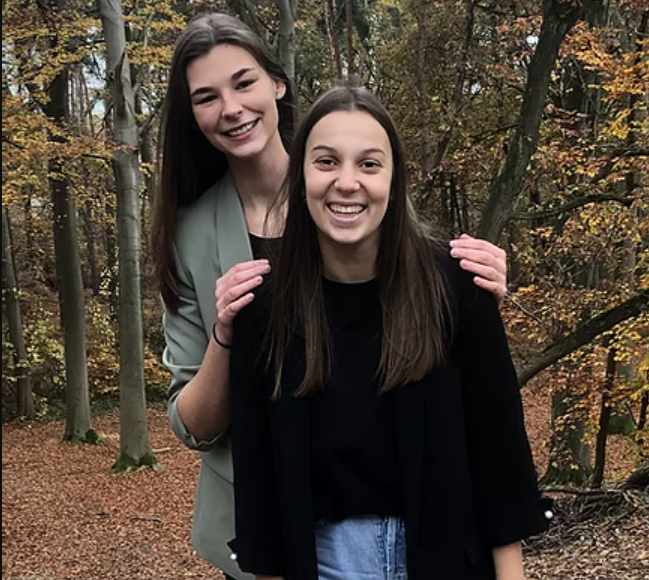 Anna De Cuyper en Lore Van Mechelen wilden dit initiatief verder zetten. PartnersDit knus project werd mede mogelijk gemaakt door huisvandeMens en Thomas More. Ze hebben ons ondersteund en begeleid doorheen het hele proces en we zijn daar zeer dankbaar voor. 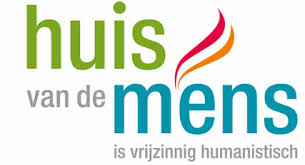 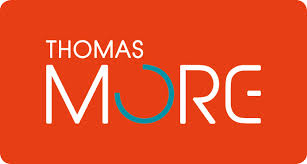 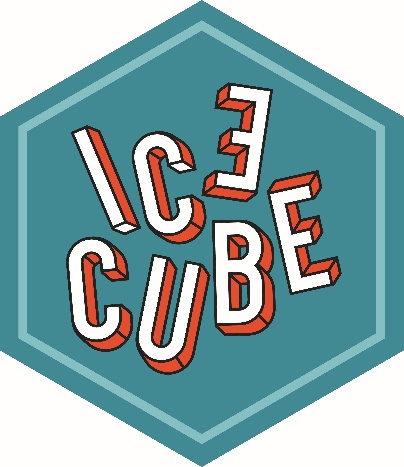 PERSBERICHTTimingWat		Wie9u30VerwelkomingJill 9u35Voorstelling in interview vormJill & Anna9u45Toelichting multidisciplinair werken overheen 3 units en 3 campussen van Thomas MoreVéronique9u55huisvandeMens Inspirator van het projectEsther10u05Slot Jill